KEMIJA 8. RPOUK NA DALJAVO8. TEDEN: 18. 5.−22. 5. 2020Dragi učenci in učenke, lepo pozdravljeni!V tem tednu bom pri kemiji naključno izbrala nekoga, ki bo mogel svoje delo dokazati, tako da pazite da svoje delo do petka naredite.Čestitam vsem, ki se vam je do sedaj uspelo javiti! Javil se ni samo še Da. Voj.Naslov: mojca.marinc@guest.arnes.si. 
Ko pišete zraven imena in priimka ne pozabite napisati še razred in oddelek (npr.: 8.a ali 8.b).8.A in 8.BV prejšnjem tednu ste preverjali in utrjevali svoje znanje iz poglavja ELEMENTI V PERIODNEM SISTEMU ELEMENTOV. Opazila sem, da ste imeli težave pri poimenovanju VIII. skupine PSE, kar bi lahko našli označeno na naslednji sliki: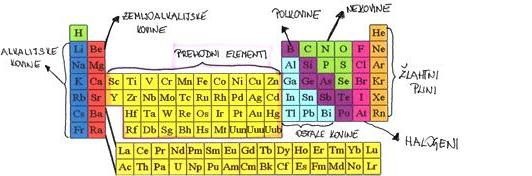 Ta teden pa bo namenjen:ura: Žlahtni plini: preberite in napišite v zvezek samo na kratko, naštejte žlahtne pline: http://www.osbos.si/ekemija/e-gradivo/6-sklop/lahtni_plini.html.ura: Ogljikovodikipričnemo z novim poglavjem ORGANSKA KEMIJA, PODPOGLAVJE OGLJIKOVODIKI, kar bomo nadgradili še v 9. razredunapišite naslov v zvezek Organska kemijaprepišite priložen PowerPointraziščite vire ogljikovodikov (Nafta)si preberite iz različnih virov in v naslednji uri v prihodnjem tednu boste naredili samostojno zapiske iz: VIRI OGLJIKOVODIKOV (TA TEDEN PA SE NE POZABITE UČITI FIZIKE)nekaj virov:https://eucbeniki.sio.si/kemija9/992/index.htmlPrijetno delo vam želim in veliko dobre volje,Mojca Marinč